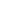 1. Učenici našeg razreda  platili su ukupno 849 kuna za 3 mjeseca školske kuhinje.     Koliko kuna su platili za jedan mjesec?     Račun:                                       Odgovor:2. Pet automobila prijeđe u sat vremena 605 km. Koliko kilometara prijeđe svaki ako      prijeđu   jednaki put?     Račun:                                          Odgovor:3.  U šest autobusa prevezeno je 786 putnika. Koliko je prevezeno u svakom, ako        znamo da su prevozili jednaki broj putnika?         Račun:                                          Odgovor:4. Zbroj brojeva 347 i 543 umanji 5 puta.5. Izračunaj brojevni izraz. Vodi računa o redoslijedu izvođenja računskih radnji.(riješimo zagrade, a zatim izvodimo računske radnje prema pravilu)( 245 + 138) + ( 425 +28)  : 3 =